Na tej spletni strani si lahko ogledate, kako se pišejo posamezne črke (filmček)https://www.facebook.com/264292630263249/posts/4330685336957271/?sfnsn=moŽelim ti veliko zdravja in uspeha pri pouku na daljavo.Za vsa dodatna pojasnila sem na voljo na e-naslovu: albina.gril@gmail.comZap- št. dneva – pouk na daljavoDatum:31.tor., 5. 5. 2020PredmetDejavnostDodatna navodilaSLJObravnava velikih  pisanih črk P in RNapiši naslov Vaja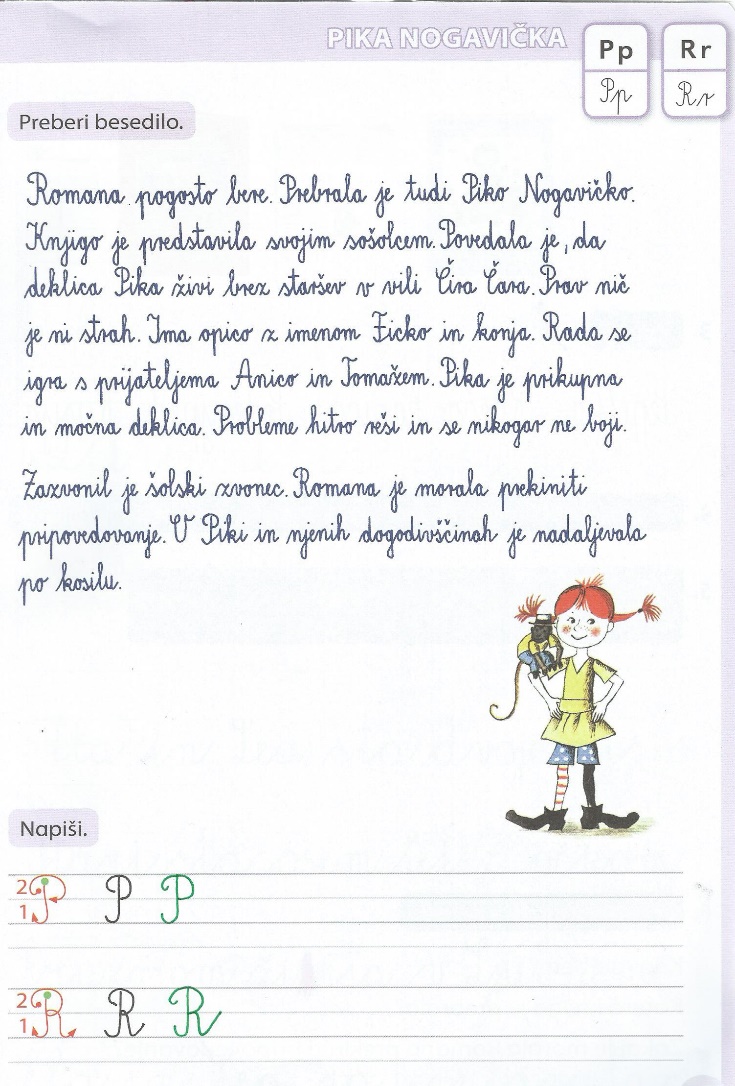 Vadi zapis novih črk- vsako črko 2 vrstici. Piši v velik zvezek za SLJ.Zapiši za vsako črko nekaj imen, ki se začnejo na novo črko. Vsaj dva imena na posamezno črko, če želiš pa lahko tudi več.Ne piši samo imena oseb, zapiši tudi ime kakšnega kraja ali priimek.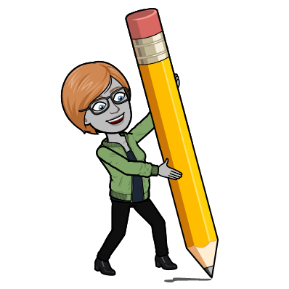 Besedilo  vsaj 2X preberi, saj s tem vadiš branje pisanih črk. Iz besedila prepiši  v lepopisni zvezek štiri povedi, ki bodo vsebovale novi črki.  Pazi na veliko začetnico. Napiši naslov: Pika NogavičkaPredmetDejavnostDodatna navodilaGUMPomladne pesmi:Janez Bitenc:  KUKAVICAVsak dan slišimo oglašanje kukavice. Sedaj pa se nauči še pesem ob pomoči posnetka.https://www.youtube.com/watch?v=BlGioTi5cN8